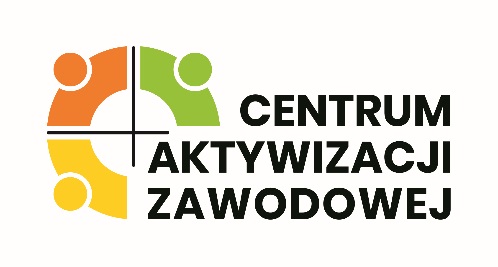   Powiatowy Urząd Pracy w Mikołowie	ul. Chopina 8	43-170 Łaziska Górne	Tel. 32 325 03 80	mikolow.praca.gov.pl     e-mail: kami@praca.gov.pl      miejscowość……………………………, data………………CAZ-RIRZ.6413. ..... ..... 2022WNIOSEKO PRZYZNANIE BONU NA ZASIEDLENIE DLA BEZROBOTNEGO DO 30 ROKU ŻYCIADANE DOTYCZĄCE WNIOSKODAWCY (BEZROBOTNEGO)1. Imię i nazwisko………………………………………………………………………………………………………………………………….2. Adres zamieszkania……………………………..……………………………………………………………………………………………2.PESEL………………………………………… (w przypadku cudzoziemca nr dokumentu potwierdzającego tożsamość)4.Numer telefonu ……………………….………	e-mail……………………………………………………………………………………..5.Nr rachunku bankowego, na który należy przekazać środki w ramach bonu na  zasiedlenie:…………………………………………………………………………………………………………………………………………………………….Na podstawie art. 66n ustawy o promocji zatrudnienia i instytucjach rynku pracy z dnia 
20 kwietnia 2004 r. /Dz.U. z 2022 r., poz. 690 z późn. zm./ wnioskuję o przyznanie 
bonu na zasiedlenie w wysokości…………………………………………… złotych, z przeznaczeniem  na pokrycie kosztów zamieszkania w związku z podjęciem przeze mnie poza miejscem dotychczasowego zamieszkania /zaznaczyć właściwe/: □ zatrudnienia		□ innej pracy zarobkowej		□ działalności gospodarczejNowy adres zamieszkania po podjęciu zatrudnienia/innej pracy zarobkowej /działalności gospodarczej: ....................................................................................................................................Odległość w kilometrach od aktualnego miejsca zamieszkania:  ..…………….…………………………………..……..Czas dojazdu w dwie strony środkami transportu zbiorowego (godz.):  ………………….................…………… Przewidywana wysokość wynagrodzenia lub przychodu (brutto):  …………………………………………… zł/m-cUZASADNIENIE CELOWOŚCI PRZYZNANIA BONU /ze wskazaniem kosztów stałych zamieszkania – związanych z podjęciem zatrudnienia/innej pracy zarobkowej/ działalności gospodarczej – jakie będą ponoszone przez Wnioskodawcę/ ……………………………………....……………………………………………………………………………………………………..			……………………………………………….…………………………………………………………………………………………………….……..……………………………………………………………………………………………..…….……………………………		……………………………………………….………………………………………………………………………………………………Załącznik /zaznaczyć właściwe/□ 	Deklaracja przyszłego pracodawcy o zamiarze powierzenia pracy osobie bezrobotnej; □	Deklaracja osoby bezrobotnej o zamiarze rozpoczęcia działalności gospodarczej..............………………………………………….							   	       /data i podpis Wnioskodawcy/OŚWIADCZENIA WNIOSKODAWCY:Świadomy odpowiedzialności karnej za złożenie fałszywego oświadczenia, o której mowa w art. 233 ustawy z dnia 5 grudnia 2020 r. Kodeksu Karnego (t. j. Dz. U. 2020 poz. 1444), oświadczam, że: Znana jest mi treść i spełniam warunki określone w art.  33  ust.  2c  pkt  1)  i  2)  oraz  art.  66n  ustawy  z  20 kwietnia 2004r. o promocji zatrudnienia i instytucjach rynku pracy(Dz. U. z 2022r., poz. 690 z późn. zm.).Zobowiązuję się podjąć zatrudnienie / inną pracę zarobkową / działalność gospodarczą* przez okres co najmniej 6 miesięcy.Będę osiągał (w związku z podjęciem zatrudnienia, innej pracy zarobkowej lub                           działalności gospodarczej) wynagrodzenie lub przychód w wysokości co najmniej                   minimalnego wynagrodzenia za pracę brutto miesięcznie oraz będę podlegał ubezpieczeniom społecznym.Odległość od miejsca dotychczasowego zamieszkania do miejscowości, w której zamieszkam w związku z podjęciem zatrudnienia, innej pracy zarobkowej lub działalności gospodarczej wynosi co najmniej  lub czas dojazdu do tej miejscowości i powrotu do miejsca dotychczasowego zamieszkania środkami transportu zbiorowego przekracza łącznie co najmniej 3 godziny dziennie.Zobowiązuję się do zwrotu kwoty bonu na zasiedlenie w całości, w terminie 30 dni od dnia doręczenia wezwania starosty w przypadku, o którym mowa w art. 66n ust. 5 pkt 1 ustawy                          o promocji zatrudnienia  i instytucjach rynku pracy (Dz.U. z 2022 r., poz. 690 z późn. zm.)Zobowiązuję się do zwrotu kwoty bonu na zasiedlenie, proporcjonalnie do udokumentowanego okresu pozostawiania w zatrudnieniu, wykonywania innej pracy zarobkowej lub prowadzenia działalności gospodarczej w terminie 30 dni od dnia doręczenia wezwania Urzędu w przypadku, o którym mowa w art. 66n ust. 5 pkt 2 ustawy o promocji zatrudnienia instytucjach rynku pracy (Dz.U. z 2022 r., poz. 690 z późn. zm.)Przyjmuję do  wiadomości,  że  wniosek  zostanie  rozpatrzony  negatywnie  jeżeli  wniosek  lub przedłożone  w załączeniu  dokumenty  są  niekompletne  lub  nieprawidłowe  i  mimo  wezwania  nie przedłożę  poprawnego wniosku lub właściwych dokumentów w terminie wyznaczonym przez Urząd. W przypadku beneficjentów bonu na zasiedlenie, którzy podejmują działalność gospodarczą, przyznane środki stanowią pomoc de minimis.Zapoznałam/em  się  z  Regulaminem  przyznawania  bonów  na  zasiedlenie  w  Powiatowym  Urzędzie Pracy  w Mikołowie                                                                           ..............………………………………………….							   	                            /podpis Wnioskodawcy/ 